DAFTAR RIWAYAT HIDUP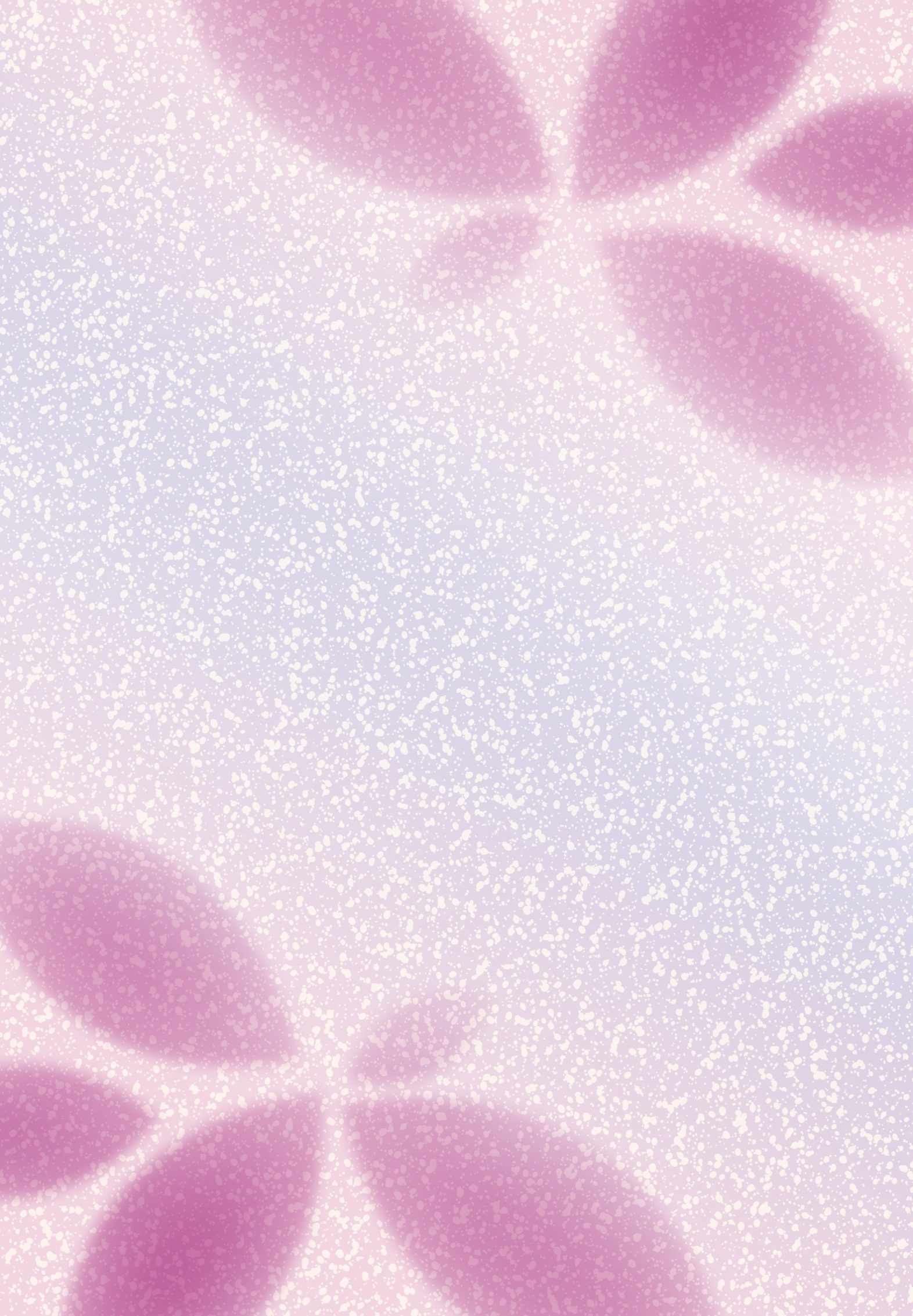 Data Pribadi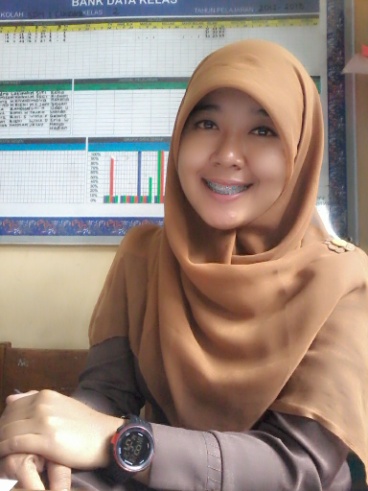 Nama Lengkap		: Rini NovitasariTempat/ tanggal lahir		: Serang, 26 November 1991Jenis Kelamin			: PerempuanGolongan Darah		: AKewarganegaraan		: IndonesiaAgama				: IslamStatus				: Belum MenikahMotto Hidup		: “Satu hari ada 24 jam, segala sesuatu bisa terjadi bila    Allah berkehendak, Insyaallah selalu ada jalan    menuju kebaikan. Amin..”Alamat				: Jl. Sunan Ampel Lingk. Kelelet RT/RW 001/003 Kel.   Warnasari, Kec. Citangkil, Kota Cilegon, Provinsi   BantenPendidikan1997-1998			: TK YPW KS 1 Cilegon1998-2004			: SD YPW KS 1 Cilegon2004-2007			: SMP Negeri 3 Cilegon2007-2010			: SMA Negeri 5 Cilegon2010-2014			: Program Studi PGSD FKIP UNPAS BandungPengalaman Organisasi2010-sekarang			: Anggota Lingkung Seni Mahasiswa (LISMA) UNPAS   Bandung2012-2013			: Koordinator Teater dan Sastra LISMA UNPAS   Bandung